【掲載様式一覧】様式１　認可申請書　　年　　月　　日（あて先）札幌市長認可を受けようとする地縁による団体の名称及び主たる事務所の所在地名　称所在地代表者の氏名及び住所氏　名住　所認　可　申　請　書地方自治法第260条の２第１項の規定により、地域的な共同活動を円滑に行うため認可を受けたいので、別添書類を添えて申請します。（別添書類）１　規約２　認可を申請することについて総会で議決したことを証する書類３　構成員の名簿４　良好な地域社会の維持及び形成に資する地域的な共同活動を現に行っていることを記載した書類５　申請者が代表者であることを証する書類様式１　認可申請書＜記載例＞○○年　５月　１日（あて先）札幌市長認可を受けようとする地縁による団体の名称及び主たる事務所の所在地名　称　札幌町内会所在地　札幌市中央区北１条西２丁目１番地代表者の氏名及び住所氏　名　【代表者の氏名】住　所　【代表者の住所】認　可　申　請　書地方自治法第260条の２第１項の規定により、地域的な共同活動を円滑に行うため認可を受けたいので、別添書類を添えて申請します。（別添書類）１　規約２　認可を申請することについて総会で議決したことを証する書類３　構成員の名簿４　良好な地域社会の維持及び形成に資する地域的な共同活動を現に行っていることを記載した書類５　申請者が代表者であることを証する書類様式２　代表者就任承諾証明書　　年　　月　　日（あて先）札幌市長氏　名	印住　所代　表　者　就　任　承　諾　証　明　書私は、下記団体の代表者として就任する承諾をしていることを証明いたします。記１　団体名２　主たる事務所の所在地３　就任（総会）年月日　　年　　月　　日様式２　代表者就任承諾証明書＜記載例＞○○年　４月２５日（あて先）札幌市長氏　名　【新・代表者の氏名】	印住　所　【新・代表者の住所】代　表　者　就　任　承　諾　証　明　書私は、下記団体の代表者として就任する承諾をしていることを証明いたします。記１　団体名札幌町内会２　主たる事務所の所在地札幌市中央区北１条西２丁目１番地（変更がある場合は、新たな『主たる事務所の所在地』を記載する。）３　就任（総会）年月日○○年　４月２０日様式３　告示事項変更届出書　　年　　月　　日（あて先）札幌市長地縁による団体の名称及び主たる事務所の所在地名　称所在地代表者の氏名及び住所氏　名住　所告　示　事　項　変　更　届　出　書下記事項について変更があったので、地方自治法第260条の２第11項の規定により、告示された事項に変更があった旨を証する書類を添えて届け出ます。記１　変更があった事項及びその内容２　変更の年月日３　変更の理由様式３　告示事項変更届出書＜記載例＞○○年　４月２５日（あて先）札幌市長地縁による団体の名称及び主たる事務所の所在地名　称　札幌町内会所在地　【新・主たる事務所の所在地】代表者の氏名及び住所氏　名　【新・代表者の氏名】	住　所　【新・代表者の住所】告　示　事　項　変　更　届　出　書下記事項について変更があったので、地方自治法第260条の２第11項の規定により、告示された事項に変更があった旨を証する書類を添えて届け出ます。記１　変更があった事項及びその内容代表者の氏名、住所、及び事務所の所在地（新）代表者の氏名　　　　　【新・代表者の氏名】代表者の住所　　　　　【新・代表者の住所】主たる事務所の所在地　【新・主たる事務所の所在地】（旧）代表者の氏名　　　　　【旧・代表者の氏名】代表者の住所　　　　　【旧・代表者の住所】主たる事務所の所在地　【旧・主たる事務所の所在地】２　変更の年月日○○年　４月２０日３　変更の理由規約で定める任期満了に伴い、改選を行い、代表者が交代したため。様式４　規約変更認可申請書　　年　　月　　日（あて先）札幌市長地縁による団体の名称及び主たる事務所の所在地名　称所在地代表者の氏名及び住所氏　名住　所規　約　変　更　認　可　申　請　書地方自治法第260条の３第２項の規約の変更の認可を受けたいので、別添書類を添えて申請します。（別添書類）１　規約変更の内容及び理由を記載した書類２　規約変更を総会で議決したことを証する書類様式４　規約変更認可申請書＜記載例＞○○年　４月２５日（あて先）札幌市長地縁による団体の名称及び主たる事務所の所在地名　称　札幌町内会所在地　条西２丁目１番地代表者の氏名及び住所氏　名　【代表者の氏名】住　所　【代表者の住所】規　約　変　更　認　可　申　請　書地方自治法第260条の３第２項の規約の変更の認可を受けたいので、別添書類を添えて申請します。（別添書類）１　規約変更の内容及び理由を記載した書類２　規約変更を総会で議決したことを証する書類様式５　解散届出書　　年　　月　　日（あて先）札幌市長地縁による団体の名称及び主たる事務所の所在地名　称　所在地　代表者の氏名及び住所氏　名　住　所　解　散　届　出　書地方自治法第260条の20の規定により解散することとなりましたので、解散の事由を証する書類を添えて届け出ます。記１　解散の事由２　解散年月日　　年　　月　　日３　清算人の住所及び氏名氏　名住　所４　財産の帰属（地方自治法第260条の31第２項による市長の認可の要否）様式５　解散届出書＜記載例＞○○年　５月　１日（あて先）札幌市長地縁による団体の名称及び主たる事務所の所在地名　称　札幌町内会所在地　条西２丁目１番地代表者の氏名及び住所氏　名　【代表者の氏名】住　所　【代表者の住所】解　散　届　出　書地方自治法第260条の20の規定により解散することとなりましたので、解散の事由を証する書類を添えて届け出ます。記１　解散の事由当会区域からの会員の転居等により、会員数が減少し、認可地縁団体としての活動が維持できなくなったため、総会において解散の決議がなされた。２　解散年月日○○年　４月２０日３　清算人の住所及び氏名氏　名　【清算人の氏名】住　所　【清算人の住所】４　財産の帰属（地方自治法第260条の31第２項の規定による市長の認可の要否）残余財産は、○○町内会に寄附する。地方自治法第260条の31第２項の規定による認可申請は、別途提出する。※様式６　清算結了届出書　　年　　月　　日（あて先）札幌市長地縁による団体の名称及び主たる事務所の所在地名　称　所在地　清算人の氏名及び住所氏　名　住　所　清　算　結　了　届　出　書　　年　　月　　日付けで解散の届出をした当団体は、　　年　　月　　日をもって清算が結了しましたので、地方自治法第260条の33の規定により届け出ます。様式６　清算結了届出書＜記載例＞○○年１０月　１日（あて先）札幌市長地縁による団体の名称及び主たる事務所の所在地名　称　札幌町内会所在地　条西２丁目１番地清算人の氏名及び住所氏　名　【清算人の氏名】住　所　【清算人の住所】清　算　結　了　届　出　書○○年５月１日付けで解散の届出をした当団体は、○○年９月３０日をもって清算が結了しましたので、地方自治法第260条の33の規定により届け出ます。様式７　認可地縁団体の告示事項に係る証明書交付請求書　　年　　月　　日（あて先）札幌市長請求人の氏名及び住所氏　　名住　　所電話番号認可地縁団体の告示事項に係る証明書交付請求書地方自治法第260条の２第12項及び同法施行規則第21条第１項の規定により、下記団体の証明書の交付を請求します。記１　認可地縁団体の名称２　事務所の所在地札幌市　　　区３　請求する部数　　部様式７　認可地縁団体の告示事項に係る証明書交付請求書＜記載例＞○○年　６月　１日（あて先）札幌市長請求人の氏名及び住所氏　　名　【請求人の氏名】住　　所　【請求人の住所】電話番号　【請求人の電話番号】認可地縁団体の告示事項に係る証明書交付請求書地方自治法第260条の２第12項及び同法施行規則第21条第１項の規定により、下記団体の証明書の交付を請求します。記１　認可地縁団体の名称札幌町内会２　事務所の所在地札幌市　中央区北１条西２丁目１番地３　請求する部数３　部様式８　合併認可申請書　　年　　月　　日（あて先）札幌市長認可地縁団体甲合併しようとする認可地縁団体の名称及び主たる事務所の所在地名　称所在地代表者の氏名及び住所氏　名住　所認可地縁団体乙合併しようとする認可地縁団体の名称及び主たる事務所の所在地名　称所在地代表者の氏名及び住所氏　名住　所認　可　申　請　書地方自治法第260条の39第３項の規定により、合併の認可を受けたいので、別添下記のとおり申請します。記○　合併後存続する認可地縁団体又は合併により設立する認可地縁団体（以下「合併後の認可地縁団体」という。）に関する事項・合併後の認可地縁団体の名称及び主たる事務所の所在地　　　名　称　　　所在地・合併後の認可地縁団体の代表者の氏名及び住所　　　氏　名　　　住　所・合併により消滅する認可地縁団体の名称名　称（別添書類）１　合併後の認可地縁団体の規約　　２　地方自治法第260条の39第３項の認可を申請することについて合併しようとする各認可地縁団体の総会で議決したことを証する書類　　３　合併後の認可地縁団体の構成員の名簿　　４　良好な地域社会の維持及び形成に資する地域的な共同活動を行うことを目的とし、合併しようとする各認可地縁団体が連携して当該目的に資する活動を現に行っていることを記載した書類５　合併しようとする各認可地縁団体の規約　　６　申請者が合併しようとする各認可地縁団体の代表者であることを証する書類様式８　合併認可申請書＜記載例＞　　〇〇年　　〇月　　〇日（あて先）札幌市長認可地縁団体甲合併しようとする認可地縁団体の名称及び主たる事務所の所在地名　称　札幌Ａ町内会所在地　札幌市中央区北１条西２丁目１番地代表者の氏名及び住所氏　名　【代表者の氏名】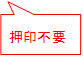 住　所　【代表者の住所】認可地縁団体乙合併しようとする認可地縁団体の名称及び主たる事務所の所在地名　称　札幌Ｂ町内会所在地　札幌市北〇条西〇丁目〇番地代表者の氏名及び住所氏　名　【代表者の氏名】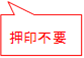 住　所　【代表者の住所】認　可　申　請　書地方自治法第260条の39第３項の規定により、合併の認可を受けたいので、別添下記のとおり申請します。記○　合併後存続する認可地縁団体又は合併により設立する認可地縁団体（以下「合併後の認可地縁団体」という。）に関する事項・合併後の認可地縁団体の名称及び主たる事務所の所在地　　　名　称　札幌Ｃ町内会　　　所在地　札幌市中央区北〇条西〇丁目〇番地・合併後の認可地縁団体の代表者の氏名及び住所　　　氏　名　【代表者の氏名】　　　住　所　【代表者の住所】・合併により消滅する認可地縁団体の名称名　称　札幌Ａ町内会、札幌Ｂ町内会（別添書類）１　合併後の認可地縁団体の規約　　２　地方自治法第260条の39第３項の認可を申請することについて合併しようとする各認可地縁団体の総会で議決したことを証する書類　　３　合併後の認可地縁団体の構成員の名簿　　４　良好な地域社会の維持及び形成に資する地域的な共同活動を行うことを目的とし、合併しようとする各認可地縁団体が連携して当該目的に資する活動を現に行っていることを記載した書類　　５　合併しようとする各認可地縁団体の規約　　６　申請者が合併しようとする各認可地縁団体の代表者であることを証する書類様式９　合併に係る債権者保護手続終了届出書　年　　月　　日（あて先）札幌市長認可地縁団体甲合併しようとする認可地縁団体の名称及び主たる事務所の所在地名　称所在地代表者の氏名及び住所氏　名住　所認可地縁団体乙合併しようとする認可地縁団体の名称及び主たる事務所の所在地名　称所在地代表者の氏名及び住所氏　名住　所合併に係る債権者保護手続終了届出書地方自治法第260条の40並びに第260条の41第１項及び第２項の規定による手続が終了したので、同条第３項の規定により、別添書類を添えて届け出ます。　（別添書類）　　・　地方自治法第260条の40第２項の規定による公告及び催告をしたこと並びに異議を述べた債権者があるときは、同法第260条の41第２項の規定によりその債権者に対し弁済し、若しくは相当の担保を供し、又はその債権者に弁済を受けさせることを目的として相当の財産を信託したこと又は合併をしてもその債権者を害するおそれがないことを証する書類様式９　合併に係る債権者保護手続終了届出書＜記載例＞　〇〇年　　〇月　　〇日（あて先）札幌市長認可地縁団体甲合併しようとする認可地縁団体の名称及び主たる事務所の所在地名　称　札幌Ａ町内会所在地　札幌市中央区北１条西２丁目１番地代表者の氏名及び住所氏　名　【代表者の氏名】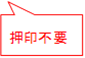 住　所　【代表者の住所】認可地縁団体乙合併しようとする認可地縁団体の名称及び主たる事務所の所在地名　称　札幌Ｂ町内会所在地　札幌市中央区北〇条西〇丁目〇番地代表者の氏名及び住所氏　名　【代表者の氏名】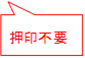 住　所　【代表者の住所】合併に係る債権者保護手続終了届出書地方自治法第260条の40並びに第260条の41第１項及び第２項の規定による手続が終了したので、同条第３項の規定により、別添書類を添えて届け出ます。　（別添書類）　　・　地方自治法第260条の40第２項の規定による公告及び催告をしたこと並びに異議を述べた債権者があるときは、同法第260条の41第２項の規定によりその債権者に対し弁済し、若しくは相当の担保を供し、又はその債権者に弁済を受けさせることを目的として相当の財産を信託したこと又は合併をしてもその債権者を害するおそれがないことを証する書類印鑑様式１認可地縁団体印鑑登録申請書（あて先）長〔注意事項〕１　該当する□にレを付けてください。２　登録を受けようとする認可地縁団体印鑑を添えてください。３　この申請は、登録を受けようとする者が自ら手続をしてください。代理人が申請するときは、登録を受けようとする者の個人の印鑑を押印した委任の旨を証する書面に、その印鑑の発行後３か月以内の印鑑登録証明書を添えてください。４　登録資格の欄には、代表者、職務代行者、仮代表者、特別代理人又は清算人のいずれかを記載してください。５　登録を受けようとする者又は代理人の氏名の欄には、登録されている個人の印鑑を押印するとともに、その個人の印鑑の発行後３か月以内の印鑑登録証明書を添えてください。《以下の欄は記入しないでください。》印鑑様式１認可地縁団体印鑑登録申請書＜記載例（申請者）＞（あて先）長〔注意事項〕１　該当する□にレを付けてください。２　登録を受けようとする認可地縁団体印鑑を添えてください。３　この申請は、登録を受けようとする者が自ら手続をしてください。代理人が申請するときは、登録を受けようとする者の個人の印鑑を押印した委任の旨を証する書面に、その印鑑の発行後３か月以内の印鑑登録証明書を添えてください。４　登録資格の欄には、代表者、職務代行者、仮代表者、特別代理人又は清算人のいずれかを記載してください。５　登録を受けようとする者又は代理人の氏名の欄には、登録されている個人の印鑑を押印するとともに、その個人の印鑑の発行後３か月以内の印鑑登録証明書を添えてください。《以下の欄は記入しないでください。》印鑑様式１認可地縁団体印鑑登録申請書＜記載例（区）＞（あて先）長〔注意事項〕１　該当する□にレを付けてください。２　登録を受けようとする認可地縁団体印鑑を添えてください。３　この申請は、登録を受けようとする者が自ら手続をしてください。代理人が申請するときは、登録を受けようとする者の個人の印鑑を押印した委任の旨を証する書面に、その印鑑の発行後３か月以内の印鑑登録証明書を添えてください。４　登録資格の欄には、代表者、職務代行者、仮代表者、特別代理人又は清算人のいずれかを記載してください。５　登録を受けようとする者又は代理人の氏名の欄には、登録されている個人の印鑑を押印するとともに、その個人の印鑑の発行後３か月以内の印鑑登録証明書を添えてください。《以下の欄は記入しないでください。》印鑑様式２認可地縁団体印鑑登録原票＜記載例＞印鑑様式３認可地縁団体印鑑登録廃止申請書（宛先）長〔注意事項〕１　該当する□にレを付けてください。２　この申請は、登録を受けている者が自ら手続をしてください。代理人が申請するときは、登録を受けている者の個人の印鑑を押印した委任の旨を証する書面に、その印鑑の発行後３か月以内の印鑑登録証明書を添えてください。３　登録資格の欄には、代表者、職務代行者、仮代表者、特別代理人又は清算人のいずれかを記載してください。４　廃止の理由が亡失である場合は、登録を受けている者又は代理人の個人の印鑑を押印するとともに、その印鑑の発行後３か月以内の印鑑登録証明書を添えてください。５　廃止の理由が亡失以外である場合は、廃止しようとする認可地縁団体印鑑を添えて申請してください。なお、その場合、登録を受けている者又は代理人の個人の印鑑を押印する必要はありません。《以下の欄は記入しないでください。》印鑑様式３認可地縁団体印鑑登録廃止申請書＜記載例＞（宛先）長〔注意事項〕１　該当する□にレを付けてください。２　この申請は、登録を受けている者が自ら手続をしてください。代理人が申請するときは、登録を受けている者の個人の印鑑を押印した委任の旨を証する書面に、その印鑑の発行後３か月以内の印鑑登録証明書を添えてください。３　登録資格の欄には、代表者、職務代行者、仮代表者、特別代理人又は清算人のいずれかを記載してください。４　廃止の理由が亡失である場合は、登録を受けている者又は代理人の個人の印鑑を押印するとともに、その印鑑の発行後３か月以内の印鑑登録証明書を添えてください。５　廃止の理由が亡失以外である場合は、廃止しようとする認可地縁団体印鑑を添えて申請してください。なお、その場合、登録を受けている者又は代理人の個人の印鑑を押印する必要はありません。《以下の欄は記入しないでください。》印鑑様式４認可地縁団体印鑑登録証明書交付申請書（宛先）長〔注意事項〕１　該当する□にレを付けてください。２　登録されている認可地縁団体印鑑を添えてください。３　この申請は、登録を受けている者が自ら手続きをしてください。代理人が申請するときは、登録を受けている者の個人の印鑑を押印した委任の旨を証する書面に、その印鑑の発行後３か月以内の印鑑登録証明書を添えてください。４　登録資格の欄には、代表者、職務代行者、仮代表者、特別代理人又は清算人のいずれかを記載してください。《以下の欄は記入しないでください。》印鑑様式４認可地縁団体印鑑登録証明書交付申請書＜記載例＞（あて先）長〔注意事項〕１　該当する□にレを付けてください。２　登録されている認可地縁団体印鑑を添えてください。３　この申請は、登録を受けている者が自ら手続きをしてください。代理人が申請するときは、登録を受けている者の個人の印鑑を押印した委任の旨を証する書面に、その印鑑の発行後３か月以内の印鑑登録証明書を添えてください。４　登録資格の欄には、代表者、職務代行者、仮代表者、特別代理人又は清算人のいずれかを記載してください。《以下の欄は記入しないでください。》特例様式１年　月　日札幌市長あて認可地縁団体の名称及び主たる事務所の所在地名　称　　　　　　　　　　　　　　　　　　所在地　　　　　　　　　　　　　　　　　代表者の氏名及び住所　　　　　　　　　　　氏　名　　　　　　　　　　　　　　　　　住　所　　　　　　　　　　　　　　　　　所有不動産の登記移転等に係る公告申請書　地方自治法第２６０条の４６第１項の規定により、当認可地縁団体が所有する下記不動産について所有権の保存又は移転の登記をするため公告をしてほしいので、別添書類を添えて申請します。記○　申請不動産（所有権の保存又は移転の登記をしようとする不動産）に関する事項・建物・土地・表題部所有者又は所有権の登記名義人に関する事項氏名又は名称　住　　　　所　（別添書類）　１　申請不動産の登記事項証明書　２　申請不動産に関し、地方自治法第260条の38第１項に規定する申請をすることについて総会で議決したことを証する書類　３　申請者が代表者であることを証する書類　４　地方自治法第260条の46第１項各号に掲げる事項を疎明するに足りる資料「申請不動産に関する事項」の記載要領○　申請不動産に関する事項・建物・土地・表題部所有者又は所有権の登記名義人の氏名又は名称及び住所①北都町集会所特別区北都町六丁目３番３号　総務　太郎②宅地特別区北都町六丁目３番４号　総務　二郎【建物について】○名称…○○町内会集会所、△区公民館等の名称が付されている場合はこれによること。そうでない場合は、「集会所」「事務所」「居宅」等の区分によること（参照：不動産登記規則（平成17年法務省令第18号）第113条第1項及び不動産登記事務取扱手続準則（平成17年２月25日付け法務省民二第456号法務省民事局長通達）第80条第１項））○延床面積…不動産登記規則第115条に基づき各階ごとに算出された床面積を合計したものとすること。（注）不動産登記規則第115条「建物の床面積は、各階ごとに壁その他の区画の中心線（区分建物にあっては、壁その他の区画の内側線）で囲まれた部分の水平投影面積により、平方メートルを単位として定め、一平方メートルの百分の一未満の端数は、切り捨てるものとする。」○所在地…市区町村内の地番（不動産登記法第44条第１項第１号）及び家屋番号（同項第２号）まで記載すること。【土地について】○地目…不動産登記規則第99条に定める区分により定めるものとすること。（注）不動産登記規則第99条「地目は、土地の主たる用途により、田、畑、宅地、塩田、鉱泉地、池沼、山林、牧場、野原、墓地、境内地、運河用地、水道用地、用悪水路、ため池、堤、井溝、保安林、公衆用道路、公園及び雑種地に区分して定めるものとする。」○面積…不動産登記規則第100条に定める「地積」と同一とすること。（注）不動産登記規則第100条「地積は、水平投影面積により、平方メートルを単位として定め、一平方メートルの百分の一（宅地及び鉱泉地以外の土地で十平方メートルを超えるものについては、一平方メートル）未満の端数は、切り捨てる。」○所在地…市区町村内の地番（不動産登記法第34条第１項第２号）まで記載すること。特例様式２年　月　日札幌市長あて異議を述べる者の氏名及び住所　　氏　名　住　所　申請不動産の登記移転等に係る異議申出書　地方自治法第２６０条の４６第２項の規定による公告に基づき、当該公告を求める申請を行った認可地縁団体が申請不動産の所有権の保存又は移転の登記をすることについて、下記のとおり異議を述べる旨、申し出ます。記１　公告に関する事項(1)申請を行った認可地縁団体の名称　　　　　　　　　　　　　　　　　　　　(2)申請不動産に関する事項・建物・土地・表題部所有者又は所有権の登記名義人の氏名又は名称及び住所氏名又は名称　住　　　　所　(3)公告期間　　　　　　　　　　　　　　　　　　　　２　異議を述べる登記関係者等の別　□　申請不動産の表題部所有者又は所有権の登記名義人　□　申請不動産の表題部所有者又は所有権の登記名義人の相続人　□　申請不動産の所有権を有することを疎明する者３　異議の内容（異議を述べる理由等）（別添書類）□　申請不動産の登記事項証明書□　住民票の写し□　その他の市町村長が必要と認める書類（　　　　　　　　　　　　　　　　　　　）（注）この異議申出書に記載された事項については、その後の当事者間での協議等を円滑にするため認可地縁団体に通知されます。特例様式３札自治第　　号年　月　日（申請団体）　御中認可地縁団体の名称及び主たる事務所の所在地名　称　　　　　　　　　　　　　　　　　　　所在地　　　　　　　　　　　　　　　　　代表者の氏名及び住所　　　　　　　　　　　　氏　名　　　　　　　　　　　　　　　　　住　所札幌市長　公告結果(承諾)の情報提供について　地方自治法第２６０条の４６第１項の規定により、　年　月　日付け文書をもって申請のあった不動産については、同条第２項の規定により公告をした結果、登記関係者等が同項の期間内に異議を述べなかったため、同条第３項の規定により、貴認可地縁団体が当該不動産の所有権の保存又は移転の登記をすることについて登記関係者の承諾があったものとみなすこととなりましたので、同条第４項に規定する証する情報を提供します。１　公告に関する事項(1)申請を行った認可地縁団体の名称　　　　　　　　　　　　　　　　　　　　(2)申請不動産に関する事項・建物・土地・表題部所有者又は所有権の登記名義人の氏名又は名称及び住所氏名又は名称　住　　　　所(3)公告期間　　　　　　　　　　　　　　　　　　　　２　公告の結果　１の公告については、１(3)の公告期間内に異議の申出はありませんでした。特例様式４ 札自治第　　号年　月　日（申請団体）　御中認可地縁団体の名称及び主たる事務所の所在地名　称　　　　　　　　　　　　　　　　　　　所在地　　　　　　　　　　　　　　　　　	代表者の氏名及び住所　　　　　　　　　　　　氏　名　　　　　　　　　　　　　　　　　住　所札幌市長　公告結果(異議申出あり)通知書　地方自治法第２６０条の４６第１項の規定により、　年　月　日付け文書をもって申請のあった不動産については、同条第２項の規定により公告をした結果、登記関係者等による異議の申出がありましたことを、同条第５項の規定に基づき通知します。１　公告に関する事項(1)申請を行った認可地縁団体の名称　　(2)申請不動産に関する事項・建物・土地・表題部所有者又は所有権の登記名義人の氏名又は名称及び住所　氏名又は名称　住　　　　所(3)公告期間　　　　　　　　　　　　　　　　　　　　２　異議の内容(1)異議を述べた登記関係者等　　　氏名　　　住所　　　登記関係者等の別(2)異議を述べた年月日(3)異議を述べた理由（参考様式１）○○町内会　総会議案書（抄）【議案○】地方自治法260条の２に定める地縁による団体の認可申請について１　目的・背景本自治会は、資産として○○町内会館の土地・建物を所有しているが、団体が法人格を有していないため、■■名義で不動産登記を行っている。しかし、将来的な相続・登記上のトラブルも想定されることから、地方自治法に定める地縁による団体の認可を受け、団体の法人格を取得し、団体名義での不動産登記を可能としたい。２　申請の内容(1) 代表者　○○　○○（現会長）(2) 新規約　別添新規約のとおり。（変更箇所は新旧対照表のとおり。）(3) 構成員　計○○人（名簿は個人情報のため添付しない。）(4) 登記予定の不動産　別添財産目録における土地・建物のとおり。３　その他(1) 規約の改正は、法令で定める認可要件を満たすために改正するものである。(2) 本案承認後は、速やかに札幌市に認可申請を行い、認可後は引き続き法務局あてに○○町内会館の土地・建物の所有権移転登記を行う（■■名義から○○町内会名義に移転する。）。なお、これに係る費用は本年度予算に計上している。（参考様式２）○○町内会　総会議事録（抄）１　開会、議長選出会長が総会の開会を宣言し、議長の選出を会員に諮ったところ、会長一任の発言により、会員○○○○を議長に指名した。議長○○○○は就任のあいさつをした後、上記のとおり会員の出席状況を告げ、総会の成立を宣言した。２　書記、議事録署名人の選出議長一任の発言により、書記に●●●●、議事録署名人に◇◇◇◇ 、△△△△を指名し、議事に入った。３　議題※　議題１～４　省略【議題５】地方自治法260条の２に定める地縁による団体の認可申請について会長から、議案書に基づき説明ののち、審議が行われた。質疑の内容と回答は以下のとおり①質疑回答②質疑回答その後、議長が他に意見のない事を確認し、挙手により採決を行った結果、全会一致で原案どおり承認された。以上、議事録として相違ないことを確認します。○○年○○月○○日議長　　　　　○○ ○○　㊞議事録署名人　◇◇ ◇◇　㊞議事録署名人　△△ △△　㊞（参考様式３）○○町内会　構成員名簿（○○年○○月○○日現在）　　　/　　　ページ（参考様式４）代表者の職務執行停止の有無並びに職務代行者選任の有無に係る申立書　　年　　月　　日（あて先）札幌市長団体の名称　　　　　　　　　　　　代表者氏名　　　　　　　　　　　　１　裁判所による代表者の職務施行の停止の有無（該当する方を○で囲む）(1) 有(2) 無２　裁判所による代表者の職務代行者選任の有無（該当する方を○で囲む）(1) 有有の場合職務代行者氏名　　　　　　　　　　　　住所　　　　　　　　　　　　　　　　　　　　　　　　(2) 無（参考様式５）代理人の有無に係る申立書　　年　　月　　日（あて先）札幌市長団体の名称　　　　　　　　　　　　代表者氏名　　　　　　　　　　　　代理人の有無（該当する方を〇で囲む）(1) 有有の場合代理人氏名　　　　　　　　　　　　住所　　　　　　　　　　　　　　　　　　　　　　　　(2) 無※　「代理人」とは、地方自治法第260条の８に定める代理人及び第260条の10の特別代理人です。（参考様式６）○○町内会　財産目録○○年○○月○○日現在(注)　１　法人設立時に、確実に法人に帰属する財産をもって作成すること。２　備考の欄には、使用目的、寄附者その他を記入すること。（参考様式７）委　任　状　　年　　月　　日（あて先）札幌市長団体の名称　　　　　　　　　　　　　　　　　委任者住所　　　　　　　　　　　　　　　　　委任者氏名　　　　　　　　　　　　　　　　㊞私は、下記１に関する一切の件を、下記２の代理人に委任します。記１　代理人に権限を委任する事項(1) 認可地縁団体印鑑の登録の申請に関すること。(2) 認可地縁団体印鑑登録証明書の交付申請に関すること。(3) 認可地縁団体印鑑の登録廃止の申請に関すること。２　代理人として定める者(1) 住所　　　　　　　　　　　　　　　　　　(2) 氏名　　　　　　　　　　　　　　　　　　※　代理人として定めることができるのは、地方自治法第260条の２第10項の規定により、代理人として告示されている者に限ります。※　委任をする者の個人印鑑を押印し、当該個人印鑑に係る発行後３か月以内の印鑑登録証明書を添付してください。（参考様式８）○○町内会　書面・電磁的方法による決議議事録＜※地方自治法第260条の19の２第１項の規定に基づく決議の場合＞下記の議題については、書面又は電磁的方法による決議を行うことについて、構成員全員より事前の承諾を得られたことから、地方自治法第260条の19の２第１項の規定により、総会を開催せず書面又は電磁的方法による決議を行った。１　議題　⑴　・・・について２　構成員総数　　150人３　構成員に対し書面又は電磁的方法による決議の可否を確認した期間　　○○年４月１日～○○年４月30日４　書面又は電磁的方法による決議について構成員全員の承諾を得た日　　○○年４月30日５　表決期間○○年５月１日～○○年５月31日６　決議が行われた日（集計日）　　○○年５月31日７　表決数　　140人（書面表決：100人、電磁的方法表決：40人）　　※規約に定める定足数を満たしている。８　結果⑴　・・・について　　　賛成○○人、反対○○人により可決９　議事録作成者及び議事録署名人について議事録作成者：○○○○議事録署名人：◇◇◇◇ 、△△△△この議事録は、事実と相違ないことを確認します。○○年○○月○○日議長　　　　　○○ ○○　㊞議事録署名人　◇◇ ◇◇　㊞議事録署名人　△△ △△　㊞（参考様式９）○○町内会　書面・電磁的方法による決議議事録＜※地方自治法第260条の19の２第２項の規定に基づく決議の場合＞下記の議題については、書面又は電磁的方法により、構成員全員の合意が得られたことから、地方自治法第260条の19の２第２項の規定により、総会を開催せず書面又は電磁的方法による決議があったものとみなす。１　議題　⑴　・・・について２　構成員総数　　150人３　表決期間○○年５月１日～○○年５月31日４　決議が行われた日（集計日）　　○○年５月31日５　結果⑴　・・・について　　　構成員全員の賛成により可決６　議事録作成者及び議事録署名人について議事録作成者：○○○○議事録署名人：◇◇◇◇ 、△△△△この議事録は、事実と相違ないことを確認します。○○年○○月○○日議長　　　　　○○ ○○　㊞議事録署名人　◇◇ ◇◇　㊞議事録署名人　△△ △△　㊞認可地縁団体　申請の手引き２　様式集札幌市役所市民文化局市民自治推進室市民自治推進課2012/11/01（2023/3/31改訂）認可申請様式様式１認可申請書認可申請様式様式２代表者就任承諾証明書認可申請様式様式３告示事項変更届出書認可申請様式様式４規約変更認可申請書認可申請様式様式５解散届出書認可申請様式様式６清算結了届出書認可申請様式様式７認可地縁団体の告示事項に係る証明書交付請求書認可申請様式様式８合併認可申請書認可申請様式様式９合併に係る債権者保護手続終了届出書印鑑登録様式印鑑様式１認可地縁団体印鑑登録申請書印鑑登録様式印鑑様式２認可地縁団体印鑑登録原票＜記載例＞印鑑登録様式印鑑様式３認可地縁団体印鑑登録廃止申請書印鑑登録様式印鑑様式４認可地縁団体印鑑登録証明書交付申請書不動産登記特例様式特例様式１所有不動産の登記移転等に係る公告申請書不動産登記特例様式所有不動産の登記移転等に係る公告申請書＜「申請不動産に関する事項」の記載要領＞不動産登記特例様式特例様式２申請不動産の登記移転等に係る異議申出書不動産登記特例様式特例様式３公告結果(承諾)の情報提供について不動産登記特例様式特例様式４公告結果(異議申出あり)通知書その他参考様式１総会議案書その他参考様式２総会議事録その他参考様式３構成員名簿その他参考様式４代表者の職務執行停止の有無並びに職務代行者選任の有無に係る申立書その他参考様式５代理人の有無に係る申立書その他参考様式６財産目録その他参考様式７委任状その他参考様式８書面・電磁的方法による決議議事録＜※地方自治法第260条の19の２第１項の規定に基づく決議の場合＞その他参考様式９書面・電磁的方法による決議議事録＜※地方自治法第260条の19の２第２項の規定に基づく決議の場合＞札幌市認可地縁団体印鑑条例第３条の規定により、次のとおり認可地縁団体印鑑の登録を申請します。札幌市認可地縁団体印鑑条例第３条の規定により、次のとおり認可地縁団体印鑑の登録を申請します。札幌市認可地縁団体印鑑条例第３条の規定により、次のとおり認可地縁団体印鑑の登録を申請します。札幌市認可地縁団体印鑑条例第３条の規定により、次のとおり認可地縁団体印鑑の登録を申請します。札幌市認可地縁団体印鑑条例第３条の規定により、次のとおり認可地縁団体印鑑の登録を申請します。　　年　　月　　日　　年　　月　　日　　年　　月　　日登録しようとする認可地縁団体印鑑認可地縁団体の名称認可地縁団体の名称認可地縁団体の事務所の所在地認可地縁団体の事務所の所在地札幌市　　区札幌市　　区札幌市　　区札幌市　　区札幌市　　区登録を受けようとする者住所札幌市　　区札幌市　　区札幌市　　区札幌市　　区札幌市　　区登録を受けようとする者フリガナ登　録　資　格登録を受けようとする者氏名印印印登　録　資　格登録を受けようとする者生年月日年　　　月　　　日年　　　月　　　日年　　　月　　　日登　録　資　格申請人（窓口に来た方）□　　本　人□　　本　人申請人（窓口に来た方）□　　代理人□　　代理人住　所申請人（窓口に来た方）□　　代理人□　　代理人氏　名印印印印書類確認備　　　　考受　　　　付本人確認備　　　　考受　　　　付審査備　　　　考受　　　　付原票記載備　　　　考受　　　　付登録備　　　　考受　　　　付札幌市認可地縁団体印鑑条例第３条の規定により、次のとおり認可地縁団体印鑑の登録を申請します。札幌市認可地縁団体印鑑条例第３条の規定により、次のとおり認可地縁団体印鑑の登録を申請します。札幌市認可地縁団体印鑑条例第３条の規定により、次のとおり認可地縁団体印鑑の登録を申請します。札幌市認可地縁団体印鑑条例第３条の規定により、次のとおり認可地縁団体印鑑の登録を申請します。札幌市認可地縁団体印鑑条例第３条の規定により、次のとおり認可地縁団体印鑑の登録を申請します。○○年　○月　○日○○年　○月　○日○○年　○月　○日登録しようとする認可地縁団体印鑑認可地縁団体の名称認可地縁団体の名称札幌町内会札幌町内会札幌町内会札幌町内会札幌町内会認可地縁団体の事務所の所在地認可地縁団体の事務所の所在地札幌市　中央　区北１条西２丁目１番地札幌市　中央　区北１条西２丁目１番地札幌市　中央　区北１条西２丁目１番地札幌市　中央　区北１条西２丁目１番地札幌市　中央　区北１条西２丁目１番地登録を受けようとする者住所札幌市　中央　区北１条西２丁目３番地札幌市　中央　区北１条西２丁目３番地札幌市　中央　区北１条西２丁目３番地札幌市　中央　区北１条西２丁目３番地札幌市　中央　区北１条西２丁目３番地登録を受けようとする者フリガナｻｯﾎﾟﾛ　ﾀﾛｳｻｯﾎﾟﾛ　ﾀﾛｳｻｯﾎﾟﾛ　ﾀﾛｳ登　録　資　格代表者登録を受けようとする者氏名札幌　太郎　　　印札幌　太郎　　　印札幌　太郎　　　印登　録　資　格代表者登録を受けようとする者生年月日昭和１１年　　１月　　１日昭和１１年　　１月　　１日昭和１１年　　１月　　１日登　録　資　格代表者申請人（窓口に来た方）☑　　本　人☑　　本　人申請人（窓口に来た方）□　　代理人□　　代理人住　所申請人（窓口に来た方）□　　代理人□　　代理人氏　名印印印印書類確認備　　　　考受　　　　付本人確認備　　　　考受　　　　付審査備　　　　考受　　　　付原票記載備　　　　考受　　　　付登録備　　　　考受　　　　付札幌市認可地縁団体印鑑条例第３条の規定により、次のとおり認可地縁団体印鑑の登録を申請します。札幌市認可地縁団体印鑑条例第３条の規定により、次のとおり認可地縁団体印鑑の登録を申請します。札幌市認可地縁団体印鑑条例第３条の規定により、次のとおり認可地縁団体印鑑の登録を申請します。札幌市認可地縁団体印鑑条例第３条の規定により、次のとおり認可地縁団体印鑑の登録を申請します。札幌市認可地縁団体印鑑条例第３条の規定により、次のとおり認可地縁団体印鑑の登録を申請します。○○年　○月　○日○○年　○月　○日○○年　○月　○日登録しようとする認可地縁団体印鑑認可地縁団体の名　　　称認可地縁団体の名　　　称札幌町内会札幌町内会札幌町内会札幌町内会札幌町内会認可地縁団体の事　務　所　の所　　在　　地認可地縁団体の事　務　所　の所　　在　　地札幌市　中央　区北１条西２丁目１番地札幌市　中央　区北１条西２丁目１番地札幌市　中央　区北１条西２丁目１番地札幌市　中央　区北１条西２丁目１番地札幌市　中央　区北１条西２丁目１番地登録を受けようとする者住　　所札幌市　中央　区北１条西２丁目３番地札幌市　中央　区北１条西２丁目３番地札幌市　中央　区北１条西２丁目３番地札幌市　中央　区北１条西２丁目３番地札幌市　中央　区北１条西２丁目３番地登録を受けようとする者フリガナｻｯﾎﾟﾛ　ﾀﾛｳｻｯﾎﾟﾛ　ﾀﾛｳｻｯﾎﾟﾛ　ﾀﾛｳ登　録　資　格代表者登録を受けようとする者氏　　名札幌　太郎　　　印札幌　太郎　　　印札幌　太郎　　　印登　録　資　格代表者登録を受けようとする者生年月日昭和１１年　　１月　　１日昭和１１年　　１月　　１日昭和１１年　　１月　　１日登　録　資　格代表者申　　　請　　　人（窓口に来た方）☑　　本　人☑　　本　人申　　　請　　　人（窓口に来た方）□　　代理人□　　代理人住　所申　　　請　　　人（窓口に来た方）□　　代理人□　　代理人氏　名印印印印書類確認○○年　○月　○日備　　　　考受　　　　付本人確認運転免許証運転免許証備　　　　考受　　　　付審査備　　　　考受　　　　付原票記載備　　　　考受　　　　付登録備　　　　考受　　　　付登録年月日年　　月　　日 登録番号印　　　影認可地縁団体の名称認可地縁団体の名称札幌町内会札幌町内会・　・印　　　影認可地縁団体の名称認可地縁団体の名称・　・認可地縁団体の名称認可地縁団体の名称・　・認可地縁団体の事務所の所在地認可地縁団体の事務所の所在地北海道札幌市中央区北１条西２丁目１番地北海道札幌市中央区北１条西２丁目１番地・　・認可地縁団体の事務所の所在地認可地縁団体の事務所の所在地・　・認可地縁団体の事務所の所在地認可地縁団体の事務所の所在地・　・登録を受けている者登録資格登録資格代表者代表者登録を受けている者フリガナフリガナサッポロ　タロウサッポロ　タロウ登録を受けている者氏　　名氏　　名札幌　太郎札幌　太郎登録を受けている者生年月日生年月日昭和１１　年　　１　月　　１　日昭和１１　年　　１　月　　１　日登録を受けている者の住所認可地縁団体の認可年月日○○　年　　○　月　　○　日代理人の氏名代理人の住所札幌市認可地縁団体印鑑条例第６条の規定により、次のとおり認可地縁団体印鑑の登録の廃止を申請します。札幌市認可地縁団体印鑑条例第６条の規定により、次のとおり認可地縁団体印鑑の登録の廃止を申請します。札幌市認可地縁団体印鑑条例第６条の規定により、次のとおり認可地縁団体印鑑の登録の廃止を申請します。札幌市認可地縁団体印鑑条例第６条の規定により、次のとおり認可地縁団体印鑑の登録の廃止を申請します。札幌市認可地縁団体印鑑条例第６条の規定により、次のとおり認可地縁団体印鑑の登録の廃止を申請します。　　年　　月　　日　　年　　月　　日　　年　　月　　日廃止しようとする認可地縁団体印鑑認可地縁団体の名称認可地縁団体の名称認可地縁団体の事務所の所在地認可地縁団体の事務所の所在地札幌市　　区札幌市　　区札幌市　　区札幌市　　区札幌市　　区登録を受けている者住所札幌市　　区札幌市　　区札幌市　　区札幌市　　区札幌市　　区登録を受けている者フリガナ登　録　資　格登録を受けている者氏名印印印登　録　資　格登録を受けている者生年月日年　　　月　　　日年　　　月　　　日年　　　月　　　日登　録　資　格廃止の理由□　亡失　　　□　その他（　　　　　　　　　　　　　　　　　　　）□　亡失　　　□　その他（　　　　　　　　　　　　　　　　　　　）□　亡失　　　□　その他（　　　　　　　　　　　　　　　　　　　）□　亡失　　　□　その他（　　　　　　　　　　　　　　　　　　　）□　亡失　　　□　その他（　　　　　　　　　　　　　　　　　　　）□　亡失　　　□　その他（　　　　　　　　　　　　　　　　　　　）□　亡失　　　□　その他（　　　　　　　　　　　　　　　　　　　）申請人（窓口に来た方）□　　本　人□　　本　人申請人（窓口に来た方）□　　代理人□　　代理人住　所申請人（窓口に来た方）□　　代理人□　　代理人氏　名印印印印書類確認備　　　　考受　　　　付本人確認備　　　　考受　　　　付審査備　　　　考受　　　　付原票削除備　　　　考受　　　　付札幌市認可地縁団体印鑑条例第６条の規定により、次のとおり認可地縁団体印鑑の登録の廃止を申請します。札幌市認可地縁団体印鑑条例第６条の規定により、次のとおり認可地縁団体印鑑の登録の廃止を申請します。札幌市認可地縁団体印鑑条例第６条の規定により、次のとおり認可地縁団体印鑑の登録の廃止を申請します。札幌市認可地縁団体印鑑条例第６条の規定により、次のとおり認可地縁団体印鑑の登録の廃止を申請します。札幌市認可地縁団体印鑑条例第６条の規定により、次のとおり認可地縁団体印鑑の登録の廃止を申請します。○○年　○月　○日○○年　○月　○日○○年　○月　○日廃止しようとする認可地縁団体印鑑認可地縁団体の名称認可地縁団体の名称札幌町内会札幌町内会札幌町内会札幌町内会札幌町内会認可地縁団体の事務所の所在地認可地縁団体の事務所の所在地札幌市　中央　区北１条西２丁目１番地札幌市　中央　区北１条西２丁目１番地札幌市　中央　区北１条西２丁目１番地札幌市　中央　区北１条西２丁目１番地札幌市　中央　区北１条西２丁目１番地登録を受けている者住所札幌市　中央　区北１条西２丁目３番地札幌市　中央　区北１条西２丁目３番地札幌市　中央　区北１条西２丁目３番地札幌市　中央　区北１条西２丁目３番地札幌市　中央　区北１条西２丁目３番地登録を受けている者フリガナｻｯﾎﾟﾛ　ﾀﾛｳｻｯﾎﾟﾛ　ﾀﾛｳｻｯﾎﾟﾛ　ﾀﾛｳ登　録　資　格代表者登録を受けている者氏名札幌　太郎　　　印札幌　太郎　　　印札幌　太郎　　　印登　録　資　格代表者登録を受けている者生年月日昭和１１年　　１月　　１日昭和１１年　　１月　　１日昭和１１年　　１月　　１日登　録　資　格代表者廃止の理由□　亡失　　　☑　その他（　印面の劣化による交換のため。　　　　）□　亡失　　　☑　その他（　印面の劣化による交換のため。　　　　）□　亡失　　　☑　その他（　印面の劣化による交換のため。　　　　）□　亡失　　　☑　その他（　印面の劣化による交換のため。　　　　）□　亡失　　　☑　その他（　印面の劣化による交換のため。　　　　）□　亡失　　　☑　その他（　印面の劣化による交換のため。　　　　）□　亡失　　　☑　その他（　印面の劣化による交換のため。　　　　）申請人（窓口に来た方）☑　　本　人☑　　本　人申請人（窓口に来た方）□　　代理人□　　代理人住　所申請人（窓口に来た方）□　　代理人□　　代理人氏　名印印印印書類確認備　　　　考受　　　　付本人確認備　　　　考受　　　　付審査備　　　　考受　　　　付原票削除備　　　　考受　　　　付札幌市認可地縁団体印鑑条例第10条の規定により、次のとおり認可地縁団体印鑑登録証明書の交付を申請します。札幌市認可地縁団体印鑑条例第10条の規定により、次のとおり認可地縁団体印鑑登録証明書の交付を申請します。札幌市認可地縁団体印鑑条例第10条の規定により、次のとおり認可地縁団体印鑑登録証明書の交付を申請します。札幌市認可地縁団体印鑑条例第10条の規定により、次のとおり認可地縁団体印鑑登録証明書の交付を申請します。札幌市認可地縁団体印鑑条例第10条の規定により、次のとおり認可地縁団体印鑑登録証明書の交付を申請します。　　年　　月　　日　　年　　月　　日　　年　　月　　日登録されている認可地縁団体印鑑認可地縁団体の名称認可地縁団体の名称認可地縁団体の事務所の所在地認可地縁団体の事務所の所在地札幌市　　区札幌市　　区札幌市　　区札幌市　　区札幌市　　区登録を受けている者住所札幌市　　区札幌市　　区札幌市　　区札幌市　　区札幌市　　区登録を受けている者フリガナ登　録　資　格登録を受けている者氏名登　録　資　格登録を受けている者生年月日年　　　月　　　日年　　　月　　　日年　　　月　　　日登　録　資　格必要枚数枚枚枚枚枚枚枚申請人（窓口に来た方）□　　本　人□　　本　人申請人（窓口に来た方）□　　代理人□　　代理人住　所申請人（窓口に来た方）□　　代理人□　　代理人氏　名書類確認備　　　　考受　　　　付本人確認備　　　　考受　　　　付手数料円×　　枚＝　　　　円円×　　枚＝　　　　円備　　　　考受　　　　付手数料備　　　　考受　　　　付発行備　　　　考受　　　　付札幌市認可地縁団体印鑑条例第10条の規定により、次のとおり認可地縁団体印鑑登録証明書の交付を申請します。札幌市認可地縁団体印鑑条例第10条の規定により、次のとおり認可地縁団体印鑑登録証明書の交付を申請します。札幌市認可地縁団体印鑑条例第10条の規定により、次のとおり認可地縁団体印鑑登録証明書の交付を申請します。札幌市認可地縁団体印鑑条例第10条の規定により、次のとおり認可地縁団体印鑑登録証明書の交付を申請します。札幌市認可地縁団体印鑑条例第10条の規定により、次のとおり認可地縁団体印鑑登録証明書の交付を申請します。○○年　○月　○日○○年　○月　○日○○年　○月　○日登録されている認可地縁団体印鑑認可地縁団体の名称認可地縁団体の名称札幌町内会札幌町内会札幌町内会札幌町内会札幌町内会認可地縁団体の事務所の所在地認可地縁団体の事務所の所在地札幌市　中央　区北１条西２丁目１番地札幌市　中央　区北１条西２丁目１番地札幌市　中央　区北１条西２丁目１番地札幌市　中央　区北１条西２丁目１番地札幌市　中央　区北１条西２丁目１番地登録を受けている者住所札幌市　中央　区北１条西２丁目３番地札幌市　中央　区北１条西２丁目３番地札幌市　中央　区北１条西２丁目３番地札幌市　中央　区北１条西２丁目３番地札幌市　中央　区北１条西２丁目３番地登録を受けている者フリガナｻｯﾎﾟﾛ　ﾀﾛｳｻｯﾎﾟﾛ　ﾀﾛｳｻｯﾎﾟﾛ　ﾀﾛｳ登　録　資　格代表者登録を受けている者氏名札幌　太郎札幌　太郎札幌　太郎登　録　資　格代表者登録を受けている者生年月日昭和１１年　　１月　　１日昭和１１年　　１月　　１日昭和１１年　　１月　　１日登　録　資　格代表者必要枚数１　枚１　枚１　枚１　枚１　枚１　枚１　枚申請人（窓口に来た方）☑　　本　人☑　　本　人申請人（窓口に来た方）□　　代理人□　　代理人住　所申請人（窓口に来た方）□　　代理人□　　代理人氏　名書類確認備　　　　考受　　　　付本人確認備　　　　考受　　　　付手数料円×　　枚＝　　　　円円×　　枚＝　　　　円備　　　　考受　　　　付手数料備　　　　考受　　　　付発行備　　　　考受　　　　付名　　　　称延　床　面　積所　　在　　地地　　　　目面　　積所　　在　　地名　　　　称延　床　面　積所　　在　　地北都町集会所１００㎡所在：特別区北都町六丁目７番家屋番号：７番地　　　　目面　　　　積所　　在　　地宅地１２３．４５㎡特別区北都町六丁目７番名　　　　称延　床　面　積所　　在　　地地　　　　目面　　積所　　在　　地名　　　　称延　床　面　積所　　在　　地地　　　　目面　　積所　　在　　地名　　　　称延　床　面　積所　　在　　地地　　　　目面　　積所　　在　　地日時○○年○月○日（日）午前○○時○○分～午前○○時○○分まで会場○○町内会館出席者会員数１５０名出席者１４０名（うち委任状による出席者１００名）※　規約に定める総会成立のための定足数（過半数）を満たしている。NO.氏名住所備考１２３４５６７８９101112131415161718192021222324252627282930区分所在数量等金額（評価額）備考（資産の部）Ⅰ流動資産１現金預金(1)現金現金手許有高(2)当座預金○○銀行△△支店(3)普通預金○○銀行××支店２未収会費○年度会費（×名）Ⅱ固定資産１土地２建物３構築物４車両運搬具５計器備品、応接セット６電話加入権７有価証券○分利国債資　産　合　計（Ａ）資　産　合　計（Ａ）（負債の部）Ⅰ流動資産預り金Ⅱ固定負債長期借入金○○銀行○○支店負　債　合　計（Ｂ）負　債　合　計（Ｂ）差引正味財産（Ａ－Ｂ）差引正味財産（Ａ－Ｂ）